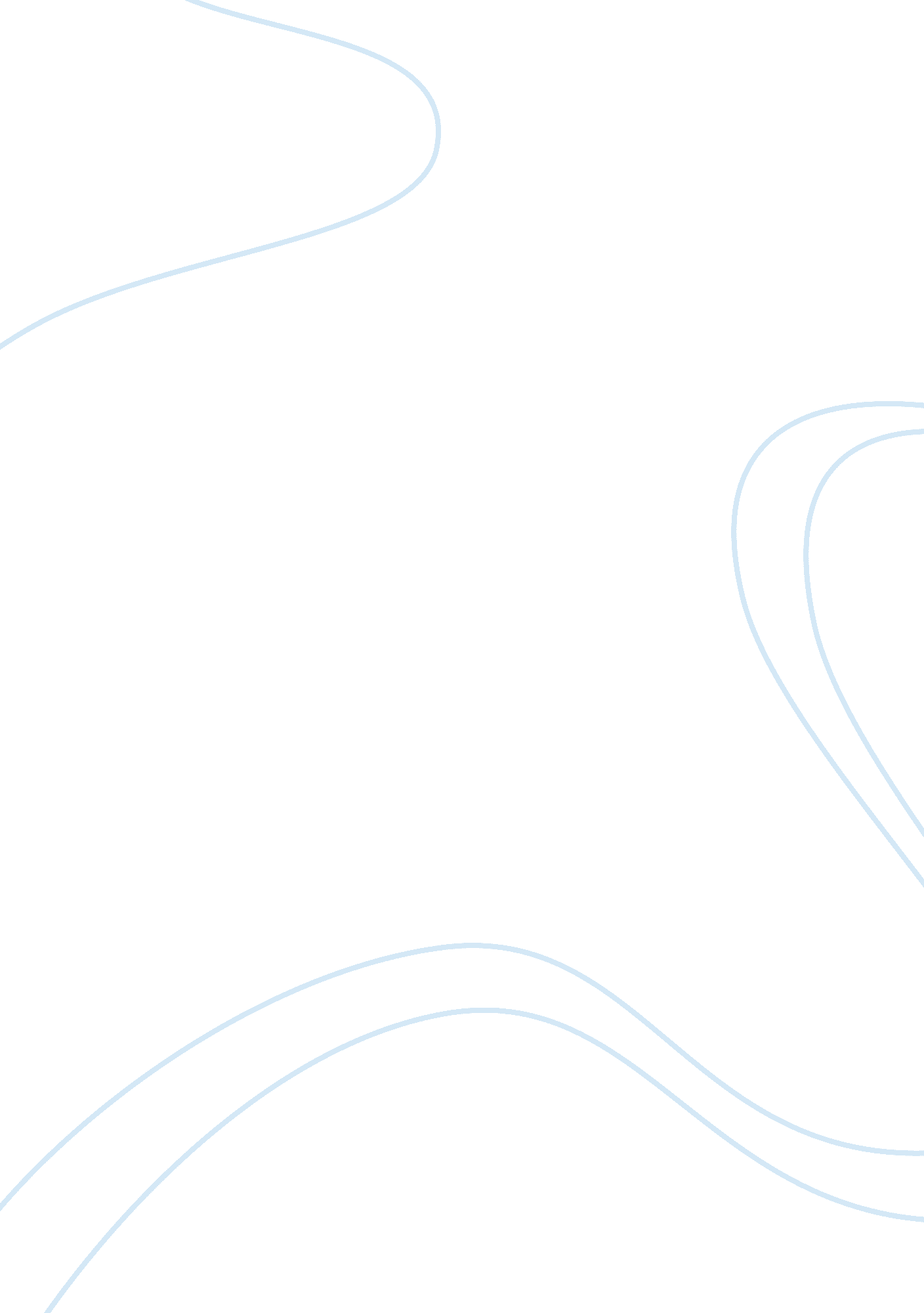 St. matthew's feastReligion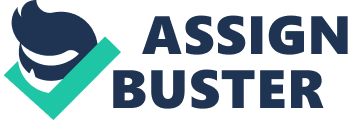 Saint Matthew St. Matthew was one of the twelve apostles. He wrote the first gospel – he is the first of the New Testament. St. Matthew was called to become an apostle in Capernaum. It was a tax collectors place. Jesus called Matthew from his assessment corner and devoured at his home, showing that Matthew was a man of some riches. Matthew took after Jesus for whatever remains of his service and was with the followers after the demise, restoration and ascension of Jesus. His example shows us the magnificence of transformation that may appear to be with a person. Tax collecting may be referred to be rather mundane and not spiritual; yet St. Matthew was a devoted disciple and contributed to the spiritual discipline and sharing deep knowledge a lot. 
St. Matthews Feast is September 21st. He is the patron saint of accountants and tax collectors. St. Matthews symbols are the sword, for his martyrdom, and the money bag, as he used to work as a tax collector (" Biography of St. Matthew"). Levi (Matthew) was born in the 1st century. His birth place is Palestine (" St. Matthew Biography. Evangelist, Saint"). He was raised in the city called Capernaum. St. Matthews nationality is Jew, he was born and raised as he was. His fathers name was Alphaeus. Matthew obtained a wide knowledge of languages; apart from Hebrew, he knew also Aramaic and Greek (" Biography of St. Matthew"). It was useful for his apostolic activity. 
His missionary movement was at initially limited to the Palestines society. Nothing clear is known about his further life. Traditionally Ethiopia is indicated as his field of work. Other views add Parthia and Persia. There are contradicting views on his death: some point on his natural death but mainly martyrdom is noted: “ Roman martyrology, the official record of saints for the Roman Catholic Church, holds that Matthew was martyred in Ethiopia,” (" Biography of St. Matthew"). Another sources are not so sure about the proofs of it. 
St. Matthews Gospel was composed to fill a painfully felt need for his kindred compatriots, both devotees and unbelievers. It served as a token of his view and as a consolation in the trial to come, particularly the risk of falling back to Judaism. The same time, it was intended to persuade them that the Messiah had come, “ Jesus, our Lord, in Whom all the promises of the Messianic Kingdom embracing all people had been fulfilled in a spiritual rather than in a carnal way” (" St. Matthew - Saints & Angels"). This goal is higher, probably any religion intends to focus people on higher needs, aspirations and spirituality, rather than simply falling in mundane traps and pleasures only. 
St. Matthews Gospel is written in Aramaic. It is the " Hebrew tongue" found in the Gospel and also in the Acts of the Apostles. The contribution made by St. Matthew cannot be underestimated. I have chosen him as he was the first who contributed to creation of the New Testament. He was a simple tax collector, when once Jesus came and told him “ come with me” and he came and became one of his apostles and devoted disciples. He is the person who stands in the roots of Christianity development. He changed his own life and changed lives of millions of people. His apostolic activity was bright and worthy. 
Works cited 
" Biography of St. Matthew." St. Matthews Episcopal Church. Web. 1 Sept. 2015. . 
" St. Matthew Biography. Evangelist, Saint." Bio. com. A&E Networks Television. Web. 1 Sept. 2015. . 
" St. Matthew - Saints & Angels." Catholic Online. Web. 1 Sept. 2015. . 